6. Bierzmowanie i co dalej?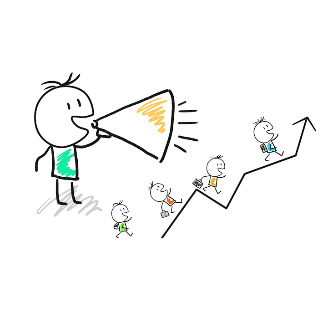 Zadanie 1. Wskaż sposoby realizacji zobowiązań wypływających z przyjęcia bierzmowania.Zadanie 2. Opracuj własny plan rozwoju duchowego na najbliższy rok. Założenia zanotuj w diagramie.